Частное образовательное учреждение высшего образования«Международный Институт Дизайна и Сервиса» 
(ЧОУВО МИДиС)Кафедра гостеприимства и международных
 бизнес-коммуникаций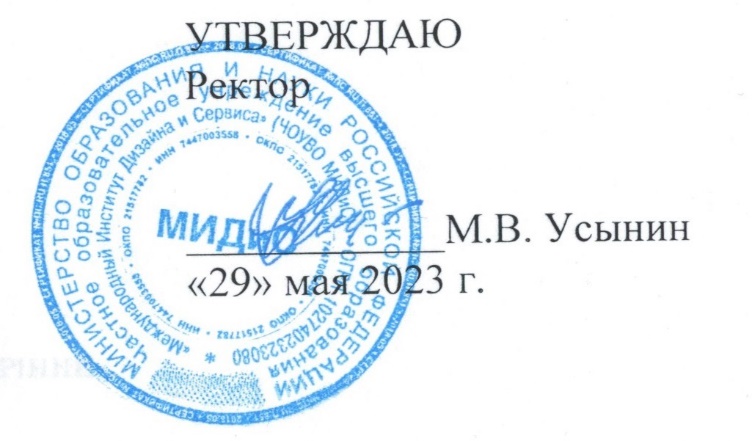 Рабочая программа ФАКУЛЬТАТИВНОЙ дисциплинЫИстория развития гостеприимстваНаправление подготовки 43.03.03 Гостиничное делоНаправленность (профиль): Управление в гостиничном бизнесеКвалификация выпускника: бакалаврФорма обучения: очнаяГод набора – 2022Челябинск – 2023 Рабочая программа дисциплины «История развития гостеприимства» разработана на основе Федерального государственного образовательного стандарта высшего образования по направлению подготовки 43.03.03 Гостиничное дело (уровень бакалавриата) (утвержденного приказом Министерства образования и науки РФ от 08 июня 2017 г. № 515).Автор-составитель: Пясецкая И.Ш.Рабочая программа рассмотрена и одобрена на заседании кафедры гостеприимства и международных бизнес-коммуникаций.  Протокол № 10 от 29.05.2023 г.Заведующий кафедрой гостеприимстваи международных бизнес-коммуникаций,кандидат педагогических наук, доцент                                                          М.В. ВасилиженкоСОДЕРЖАНИЕ1. Наименование дисциплины (модуля), цели и задачи освоения дисциплины (модуля)	42. Перечень планируемых результатов обучения по дисциплине (модулю), соотнесенных с планируемыми результатами  освоения образовательной программы	43. Место дисциплины (модуля) в структуре образовательной программы	54. Объем дисциплины (модуля) в зачетных единицах с указанием количества академических часов, выделенных на контактную работу обучающихся с преподавателем (по видам учебных занятий) и на самостоятельную работу обучающихся	55. Содержание дисциплины (модуля), структурированное  по темам (разделам) с указанием отведенного на них количества академических часов и видов учебных занятий	56. Фонд оценочных средств для проведения промежуточной аттестации обучающихся по дисциплине (модулю)	97. Перечень основной и дополнительной учебной литературы, необходимой для освоения дисциплины (модуля)	98. Перечень ресурсов информационно-телекоммуникационной сети «Интернет», необходимых для освоения дисциплины  (модуля)	109. Методические указания для обучающихся по освоению дисциплины (модуля)	1010. Перечень информационных технологий, используемых при осуществлении 
образовательного процесса по дисциплине (модулю), включая перечень программного обеспечения, современных профессиональных баз данных и информационных справочных систем	1111. Материально-техническая база, необходимая для осуществления образовательного процесса по дисциплине (модулю)	121. наименование дисциплины (модуля), цели и задачи освоения дисциплины (МОДУЛЯ)1.1. Наименование дисциплиныИстория развития гостеприимства1.2. Цель дисциплиныРасширение профессионального и общекультурного кругозора студента, овладение важнейшими приемами изучения исторического опыта функционирования отечественных и зарубежных предприятий туризма и гостеприимства.1.3. Задачи дисциплиныВ ходе освоения дисциплины студент должен решать такие задачи как:- получить представление об основных этапах развития туризма и гостеприимства в России и в мире; - познакомится с особенностями становления организованного туризма в стране и в мире; - изучить позитивный и негативный опыт организации индустрии гостеприимства в различных странах.2. перечень планируемых результатов обучения по дисциплине (модулю), соотнесенных с планируемыми результатами 
освоения образовательной программыПроцесс изучения дисциплины «История развития гостеприимства» направлен на формирование следующих компетенций:3. Место дисциплины (МОДУЛЯ) в структуре образовательной программыУчебная дисциплина «История развития гостеприимства» относится к факультативным дисциплинам учебного плана по основной профессиональной образовательной программе по направлению подготовки 43.03.03 Гостиничное дело, направленность (профиль) Управление в гостиничном бизнесе.4. ОБЪЕМ ДИСЦИПЛИНЫ (МОДУЛЯ) В ЗАЧЕТНЫХ ЕДИНИЦАХ С УКАЗАНИЕМ КОЛИЧЕСТВА АКАДЕМИЧЕСКИХ ЧАСОВ, выделенных на контактную работу обучающихся с преподавателем (по видам учебных 
занятий) и на самостоятельную работу обучающихсяОбщая трудоемкость (объем) дисциплины составляет 1 зачетная единица, 36 академических часов. Дисциплина изучается на 1 курсе, 1 семестре.Состав и объем дисциплины и виды учебных занятий5. СОДЕРЖАНИЕ ДИСЦИПЛИНЫ (МОДУЛЯ), СТРУКТУРИРОВАННОЕ 
ПО ТЕМАМ (РАЗДЕЛАМ) С УКАЗАНИЕМ ОТВЕДЕННОГО НА НИХ КОЛИЧЕСТВА АКАДЕМИЧЕСКИХ ЧАСОВ И ВИДОВ УЧЕБНЫХ ЗАНЯТИЙ5.1. Содержание дисциплиныТема 1. Основные понятия индустрии гостеприимства. Введение в дисциплину. Предмет, цели, задачи дисциплины. Основные понятия индустрии гостеприимства. Основные понятия исторического гостеприимства.  Периодизация исторических путешествий. Тема 2. История древних путешествий и традиции гостеприимства. Законы гостеприимства в первобытном обществе Этапы развития понятий "чужой"-"свой" в первобытном обществе. Гостеприимство в древних культурах и античную эпоху. Древние путешествия: цели, задачи. Истории первых древних путешествий. Торговые путешествия. Гостеприимство в Древней Руси и средневековой России. Русская корчма. Организация постоялых дворов. Зарождение гостеприимства на Руси. Гостиный двор.Тема 3. Путешествия и традиции гостеприимства в европейской культуре.Великое переселение народов. Паломничество Происхождение паломничества. Основные паломнические маршруты. Возрождение паломничества в наши дни. Рим, Иерусалим, Мекка – маршруты паломников. Роль паломничества в появлении первых гостиниц. Странствия с миссионерскими целями. Пилигримы. Крестовые походы. Великие путешественники и мореплаватели средневековья. Путешествия Карфагенян. Роль монастырей в организации постоялых дворов. Постоялые дворы средневекового Востока. Паломничество в средние века. Крестовые походы и их результаты. Гостеприимство в средневековых городах Европы. Гостеприимство в европейской культуре эпохи Возрождения. Путешествия в европейской культуре 16-18 веков Тенденции развития гостеприимства в XVI - XVII веках. Развитие гостеприимства в XVIII веке. Промышленная революция и развитие туризма в Европе. Совершенствование системы гостеприимства и развитие ресторанного бизнеса в Америке и Европе. Гостеприимство на Востоке.Тема 4. Становление индустрии туризма и гостеприимства в России. Традиции гостеприимства у славян. Развитие индустрии туризма и гостеприимства в эпоху Петра Великого и в 20 веке. Развитие экскурсионного дела в России. Начало туристского бизнеса в России. Туристские общества, их просветительская роль. 1.Предыстория российского туризма. Путешествия в 16 – 17 веках. Освоение новых земель, вклад русских первопроходцев в развитие путешествий. Развитие культуры путешествий в 18 веке. Начало развития экскурсионного дела в России. Деятельность Веньямина Генша. Основные этапы развития туризма в России. Традиции гостеприимства у славян. Развитие экскурсионного дела в России. Начало туристского бизнеса в России. Туристские общества, их просветительская роль. Значение русских путешествий до начала 19 века для развития туризма. Индустрия туризма в СССР Гостиницы Российской империи. Гостиницы советского периода.Тема 5. Развитие туризма после второй мировой войны.Расширение туристских связей между государствами. Превращение туризма в индустрию досуга. Стандартизация туристских услуг. Массовый конвейерный туризм. («Package – tour»). Тема. 6. Перспективы развития индустрии гостеприимства.Возможности развития индустрии гостеприимства. Современные тенденции развития индустрии гостеприимства в России. Основные проблемы индустрии гостеприимства в России. Возможности развития индустрии гостеприимства. Использование новейших технологий в различных направлениях индустрии гостеприимства. Текущее состояние и перспективы развития туриндустрии в регионе: проекты и стратегии.5.2. Тематический план5.3. Лекционные занятия 5.4. Практические занятия 5.5. Самостоятельная работа обучающихся6. ФОНД ОЦЕНОЧНЫХ СРЕДСТВ ДЛЯ ПРОВЕДЕНИЯ ПРОМЕЖУТОЧНОЙ 
АТТЕСТАЦИИ ОБУЧАЮЩИХСЯ ПО ДИСЦИПЛИНЕ (МОДУЛЮ)Фонд оценочных средств (ФОС) по дисциплине «История развития гостеприимства» представлен отдельным документом и является частью рабочей программы.7. Перечень основной и дополнительной учебной литературы, 
необходимой для освоения дисциплины (МОДУЛЯ)Печатные издания 1. Введение в специальность: история сервиса / Д.А. Аманжолова, В. Э. Багдасарян, В. Н.Горлов.  - М.: Альфа-М, 2019.  - 384 с.  - (Сервис и туризм).Электронные издания (электронные ресурсы)1. Березовая Л.Г. История туризма и гостеприимства: учебник для академического бакалавриата / Л.Г. Березовая. — Москва: Юрайт, 2023. — 477 с. — Текст: электронный // Образовательная платформа Юрайт [сайт]. — URL: https://urait.ru/bcode/530663 (дата обращения: 11.05.2023).2. Долженко Г.П. История туризма: учебник для вузов / Г.П. Долженко, Ю.С. Путрик, А.И. Черевкова. — 2-е изд., перераб. и доп. — Москва: Юрайт, 2023. — 227 с. — Текст: электронный // Образовательная платформа Юрайт [сайт]. — URL: https://urait.ru/bcode/516324 (дата обращения: 11.05.2023).3. Севастьянов Д.В. Страноведение и международный туризм: учебник для вузов / Д.В. Севастьянов. — 2-е изд., перераб. и доп. — Москва: Юрайт, 2023. — 317 с. — Текст: электронный // Образовательная платформа Юрайт [сайт]. — URL: https://urait.ru/bcode/516511 (дата обращения: 11.05.2023).4. Туристское страноведение. Турция. Ближний Восток. Северная Африка: учебник для вузов / Ю.Л. Кужель, М.В. Иванова, Л.А. Полынова, Л. В. Сазонкина; под науч. ред. Ю.Л. Кужеля. — Москва: Юрайт, 2023. — 363 с. — Текст: электронный // Образовательная платформа Юрайт [сайт]. — URL: https://urait.ru/bcode/518292 (дата обращения: 11.05.2023).Дополнительные источники (при необходимости)1. Максимовская О.А. История курортного дела и спа-индустрии : учебное пособие для вузов / О.А. Максимовская. — 2-е изд., испр. и доп. — Москва: Юрайт, 2023. — 183 с. — Текст: электронный // Образовательная платформа Юрайт [сайт]. — URL: https://urait.ru/bcode/515120 (дата обращения: 11.05.2023).2. Соколова М.В. История туризма [Текст]: учеб. пособие для вузов / М.В.Соколова.  - М.: Академия, 2016.  - 352с.  - (Высшее профессиональное образование).3. Уокер Д.Р. Введение в гостеприимство [Текст] : учеб.пособие / Д.Р.Уокер.  - 4-е изд. - М.: Юнити, 2016.  - 712с.  - (Зарубежный учебник).8. Перечень ресурсов информационно-телекоммуникационной сети «Интернет», необходимых для освоения дисциплины 
(МОДУЛЯ)Для выполнения заданий, предусмотренных рабочей программой используются рекомендованные Интернет-сайты, ЭБС.Электронные образовательные ресурсыМинистерство науки и высшего образования Российской Федерации: https://minobrnauki.gov.ru/;Федеральный портал «Российское образование»: http://edu.ru/;Информационная система «Единое окно доступа к образовательным ресурсам»: http://window.edu.ru/;Единая коллекция цифровых образовательных ресурсов: http://school-collection.edu.ru/;Федеральный центр информационно-образовательных	ресурсов: http: //fcior. /edu.ru/;Справочно-правовая система "ГАРАНТ" http://www.i-exam.ruЭБС «Юрайт»: https://urait.ru.9. МЕТОДИЧЕСКИЕ УКАЗАНИЯ ДЛЯ ОБУЧАЮЩИХСЯ ПО ОСВОЕНИЮ ДИСЦИПЛИНЫ (МОДУЛЯ)Дисциплина «История развития гостеприимства» является факультативной дисциплиной по основной профессиональной образовательной программе по направлению подготовки 43.03.03 Гостиничное дело. Дисциплина «История развития гостеприимства» является одной из основных прикладных дисциплин, обеспечивающих подготовку современных специалистов для сферы гостиничного бизнеса. Предметом изучения история возникновения мирового гостиничного хозяйства и перспективы ее развития.Структура дисциплины включает в себя шесть тем, лекционные, практические занятий и самостоятельную работу обучающихся.Тема 1. Основные понятия индустрии гостеприимстваТема 2. История древних путешествий и традиции гостеприимстваТема 3. Путешествия и традиции гостеприимства в европейской культуреТема 4. Становление индустрии туризма и гостеприимства в РоссииТема 5. Развитие туризма после второй мировой войныТема. 6.  Перспективы развития индустрии гостеприимства.При подготовке к зачету следует обратить внимание на содержание основных тем дисциплины, определение основных понятий курса.Для организации самостоятельной работы необходимы следующие условия:готовность студентов к самостоятельному труду;наличие и доступность необходимого учебно-методического и справочного материала;консультационная помощь.Формы самостоятельной работы студентов определяются при разработке рабочих программ учебных дисциплин содержанием учебной дисциплины, учитывая степень подготовленности студентов. Самостоятельная работа может осуществляться индивидуально или группами студентов в зависимости от цели, объема, конкретной тематики самостоятельной работы, уровня сложности, уровня умений студентов.Контроль результатов внеаудиторной самостоятельной работы студентов может осуществляться в пределах времени, отведенного на обязательные учебные занятия по дисциплине, может проходить в письменной, устной или смешанной форме.Виды самостоятельной работы студентов:Работа с конспектом лекций;Выполнение домашних заданий;Подготовка докладов с презентациями10. Перечень информационных технологий, используемых при осуществлении образовательного процесса по дисциплине (МОДУЛЮ), включая перечень программного обеспечения, современных профессиональных баз данных и информационных справочных системПеречень информационных технологий:Платформа для презентаций Microsoft PowerPoint;онлайн платформа для командной работы Miro; текстовый и табличный редактор Microsoft Word;портал института http://portal.midis.infoПеречень программного обеспечения:1С: Предприятие. Комплект для высших и средних учебных заведений (1C – 8985755)Mozilla Firefox Adobe ReaderESET Endpoint AntivirusMicrosoft™ Windows® 10 (DreamSpark Premium Electronic Software Delivery id700549166)Microsoft™ Office® Google Chrome«Балаболка» NVDA.RUСовременные профессиональные базы данных и информационные справочные системы«Гарант аэро»КонсультантПлюсНаучная электронная библиотека «Elibrary.ru».Сведения об электронно-библиотечной системе11. МАТЕРИАЛЬНО-ТЕХНИЧЕСКАЯ БАЗА, НЕОБХОДИМАЯ ДЛЯ ОСУЩЕСТВЛЕНИЯ ОБРАЗОВАТЕЛЬНОГО ПРОЦЕССА ПО ДИСЦИПЛИНЕ (МОДУЛЮ)Код и наименование компетенций выпускникаКод и наименование индикатора достижения 
компетенцийУК-5. Способен воспринимать межкультурное разнообразие общества в социально-историческом, этическом и философском контекстахУК-5.1. Знает основные категории философии, законы исторического развития, основы межкультурной коммуникацииУК-5. Способен воспринимать межкультурное разнообразие общества в социально-историческом, этическом и философском контекстахУК-5.2. Умеет вести коммуникацию в мире культурного многообразия и демонстрировать взаимопонимание между обучающимися – представителями различных культур с соблюдением этических и межкультурных норм; воспринимать разнообразие общества в социально-историческом, этическом и философском контекстеУК-5. Способен воспринимать межкультурное разнообразие общества в социально-историческом, этическом и философском контекстахУК-5.3. Владеет практическими навыками анализа философских и исторических фактов, оценки явлений культуры; способами анализа и пересмотра своих взглядов в случае разногласий и конфликтов в межкультурной коммуникацииУК-6. Способен управлять своим временем, выстраивать и реализовывать траекторию саморазвития на основе принципов образования в течение всей жизниУК-6.1. Знает основные приемы эффективного управления собственным временем; основные методики самоконтроля, саморазвития и самообразования на протяжении всей жизни УК-6. Способен управлять своим временем, выстраивать и реализовывать траекторию саморазвития на основе принципов образования в течение всей жизниУК-6.2. Умеет эффективно планировать и контролировать собственное время; использовать методы саморегуляции, саморазвития и самообучения УК-6. Способен управлять своим временем, выстраивать и реализовывать траекторию саморазвития на основе принципов образования в течение всей жизниУК-6.3. Владеет методами управления собственным временем; технологиями освоения профессиональных знаний, умений, и навыков;  методиками саморазвития и самообразования в течение всей жизни Вид учебных занятийВсего разделение 
по семестрамВид учебных занятийВсего 1Общая трудоемкость, ЗЕТ11Общая трудоемкость, час.3636Аудиторные занятия, час.3434Лекции, час.1818Практические занятия, час.1616Самостоятельная работа22Курсовой проект (работа)--Контрольные работы --Вид итогового контроля (зачет, экзамен)зачетзачетНомера и наименование разделов и темКоличество часовКоличество часовКоличество часовКоличество часовКоличество часовКоличество часовНомера и наименование разделов и темОбщая 
трудоёмкостьиз нихиз нихиз нихиз нихиз нихНомера и наименование разделов и темОбщая 
трудоёмкостьСамостоятельная работаАудиторные 
занятияАудиторные 
занятияиз нихиз нихНомера и наименование разделов и темОбщая 
трудоёмкостьСамостоятельная работаАудиторные 
занятияАудиторные 
занятияЛекцииПрактические занятияТема 1. Основные понятия индустрии гостеприимства4-4222Тема 2. История древних путешествий и традиции гостеприимства6-6224Тема 3. Путешествия и традиции гостеприимства в европейской культуре12210446Тема 4. Становление индустрии туризма и гостеприимства в России4-444-Тема 5. Развитие туризма после второй мировой войны2-222-Тема. 6.  Перспективы развития индустрии гостеприимства8-8444Всего по дисциплине36234181816Всего зачетных единиц1ТемаСодержаниечасыФормируемые компетенцииТема 1. Основные понятия индустрии гостеприимстваВведение в дисциплину. Предмет, цели, задачи дисциплины. Основные понятия индустрии гостеприимства. Основные понятия исторического гостеприимства.  Периодизация исторических путешествий.2УК-5УК-6Тема 2. История древних путешествий и традиции гостеприимстваЗаконы гостеприимства в первобытном обществе Этапы развития понятий "чужой"-"свой" в первобытном обществе. Гостеприимство в древних культурах и античную эпоху. Древние путешествия: цели, задачи. Истории первых древних путешествий. Торговые путешествия. Гостеприимство в Древней Руси и средневековой России. Русская корчма. Организация постоялых дворов. Зарождение гостеприимства на Руси. Гостиный двор.2УК-5УК-6Тема 3. Путешествия и традиции гостеприимства в европейской культуреВеликое переселение народов. Паломничество Происхождение паломничества. Основные паломнические маршруты. Возрождение паломничества в наши дни. Рим, Иерусалим, Мекка – маршруты паломников. Роль паломничества в появлении первых гостиниц. Странствия с миссионерскими целями. Пилигримы. Крестовые походы. Великие путешественники и мореплаватели средневековья. Путешествия Карфагенян. Роль монастырей в организации постоялых дворов. Постоялые дворы средневекового Востока. Паломничество в средние века. Крестовые походы и их результаты. Гостеприимство в средневековых городах Европы. Гостеприимство в европейской культуре эпохи Возрождения. Путешествия в европейской культуре 16-18 веков Тенденции развития гостеприимства в XVI - XVII веках. Развитие гостеприимства в XVIII веке. Промышленная революция и развитие туризма в Европе. Совершенствование системы гостеприимства и развитие ресторанного бизнеса в Америке и Европе. Гостеприимство на Востоке.4УК-5УК-6Тема 4. Становление индустрии туризма и гостеприимства в РоссииТрадиции гостеприимства у славян. Развитие индустрии туризма и гостеприимства в эпоху Петра Великого и в 20 веке. Развитие экскурсионного дела в России. Начало туристского бизнеса в России. Туристские общества, их просветительская роль. 1.Предыстория российского туризма. Путешествия в 16 – 17 веках. Освоение новых земель, вклад русских первопроходцев в развитие путешествий. Развитие культуры путешествий в 18 веке. Начало развития экскурсионного дела в России. Деятельность Веньямина Генша. Основные этапы развития туризма в России. Традиции гостеприимства у славян. Развитие экскурсионного дела в России. Начало туристского бизнеса в России. Туристские общества, их просветительская роль. Значение русских путешествий до начала 19 века для развития туризма. Индустрия туризма в СССР Гостиницы Российской империи. Гостиницы советского периода.4УК-5УК-6Тема 5. Развитие туризма после второй мировой войныРасширение туристских связей между государствами. Превращение туризма в индустрию досуга. Стандартизация туристских услуг. Массовый конвейерный туризм. («Package – tour»).2УК-5УК-6Тема. 6. Перспективы развития индустрии гостеприимстваВозможности развития индустрии гостеприимства. Современные тенденции развития индустрии гостеприимства в России. Основные проблемы индустрии гостеприимства в России. Возможности развития индустрии гостеприимства. Использование новейших технологий в различных направлениях индустрии гостеприимства. Текущее состояние и перспективы развития туриндустрии в регионе: проекты и стратегии.4УК-5УК-6ТемаСодержаниечас.Формируемые компетенцииМетоды и формы контроля формируемых компетенцийТема 1. Основные понятия индустрии гостеприимстваЗаполнение таблицы2УК-5УК-6Структурирование информации в табличном виде ТестированиеТема 2. История древних путешествий и традиции гостеприимстваЗаполнение таблицы4УК-5УК-6Структурирование информации в табличном виде ТестированиеТема 3. Путешествия и традиции гостеприимства в европейской культуре1.Заполнение таблиц6УК-5УК-6Структурирование информации в табличном виде Тема. 6.  Перспективы развития индустрии гостеприимства1.Подготовка докладов4УК-5УК-6Защита 
докладовТестированиеТемаВиды 
самостоятельной 
работычас.Формируемые 
компетенцииМетоды и формы контроля 
формируемых
 компетенцийТема 3. Путешествия и традиции гостеприимства в европейской культуреПодготовка докладов.Составление кроссвордаПодготовка к устному опросу2УК-5УК-6Защита докладов.Проверка домашнего задания (кроссворд, устный ответ на вопросы)№ п/пОсновные сведения об электронно-библиотечной 
системеКраткая характеристика1.Наименование электронно-библиотечной системы, представляющей возможность круглосуточного дистанционного индивидуального доступа для каждого обучающегося из любой точки, в которой имеется доступ к сети Интернет, адрес в сети ИнтернетОбразовательная платформа «Юрайт»: https://urait.ru№ п/пНаименование оборудованных учебных аудиторий, аудиторий для практических занятийПеречень материального оснащения, оборудования и технических средств обучения1.Тренинговый кабинет: служба приема и размещения гостей; служба бронирования гостиничных услуг; служба продажи и маркетинга № 310(Аудитория для проведения занятий всех видов, групповых и индивидуальных консультаций, текущего контроля и промежуточной аттестации)Материальное оснащение, компьютерное и интерактивное оборудование:Компьютер Ноутбук Многофункциональное устройство (МФУ) Плазменная панельПарты (2-х местные) Стулья Стол преподавателя Стул преподавателяДоска магнитно-маркернаяТумба Стойка  администратораТерминал для кредитных картНастольная лампа Телефон Лотки для бумагиСейфКлючница Автоматизированные рабочие места обеспечены доступом в электронную информационно-образовательную среду МИДиС,  выходом в информационно-коммуникационную сеть «Интернет».2.Библиотека 
Читальный зал № 122Материальное оснащение, компьютерное и интерактивное оборудование:Автоматизированные рабочие места библиотекарей Автоматизированные рабочие места для читателей ПринтерСканер Стеллажи для книг Кафедра Выставочный стеллажКаталожный шкаф Посадочные места (столы и стулья для самостоятельной работы) Стенд информационный Условия для лиц с ОВЗ:Автоматизированное рабочее место для лиц с ОВЗ Линза ФренеляСпециальная парта для лиц с нарушениями опорно-двигательного аппаратаКлавиатура с нанесением шрифта БрайляКомпьютер с программным обеспечением для лиц с ОВЗСветовые маяки на дверях библиотекиТактильные указатели направления движенияТактильные указатели выхода из помещенияКонтрастное выделение проемов входов и выходов из помещения Табличка с наименованием библиотеки, выполненная шрифтом БрайляАвтоматизированные рабочие места обеспечены доступом в электронную информационно-образовательную среду МИДиС,  выходом в информационно-коммуникационную сеть «Интернет».